С Р П С К О   Б И О Л О Ш К О   Д Р У Ш Т В О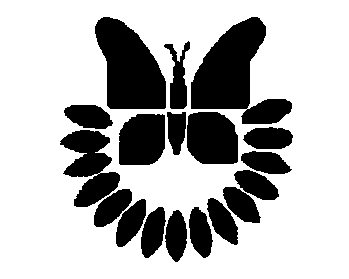 Студентски трг 311000 Београд_______________________________________________________________________________________________APPLICATION FORMI am interested in the following type of presentation (underline):poster presentationoral presentationI am interested in the following topic(s) (underline):BiophysicsBotany and plant physiologyEcologyEvolutionary biology and geneticsAnimal and human physiologyMethodology of teaching biologyMycology and algologyMicrobiologyMolecular biology and biochemistryZoologyPreliminary title of the paper and authors (if you are planning more papers, please list all):Date:Surname:Surname:Surname:Name:Title and position:Title and position:Title and position:Title and position:Institution:Institution:Institution:Institution:Affiliation:City and postal code:City and postal code:City and postal code:City and postal code:City and postal code:Phone:Phone:E-mail:E-mail:Contract/Project number:Contract/Project number:Contract/Project number:Contract/Project number:Contract/Project number:Contract/Project number:Contract/Project number: